社團法人新竹市心理衛生協會    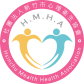 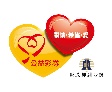 112年度公益彩券回饋金補助『綠地舒活—推動身心障礙者綠色照護服務計畫』奇檬子的春天-成長工作坊一、目的：「綠色照護」（green care）為結合心理衛生、醫療工作，和園藝、動物照護、戶外活動等元素所發展出的一種新模式，藉由「人與自然事物互動之歷程」來療癒身心。「園藝治療能對特殊族群，包括：失智、中風失能老人、自閉症、唐氏症兒童，以及各種學習、精神障礙的人，幾乎可以說所有人都能從園藝治療中感受到樂趣與協助。」透過欣賞、體驗與照顧等活動進行療癒，以促進其身心兩方面的健康。二、指導單位：衛生福利部社會及家庭署、新竹市政府三、主辦單位：社團法人新竹市心理衛生協會四、參加對象：第一類身心障礙證明或併有精神障礙之多重障礙者暨家屬暨未接受              機構24小時收容安置之心智障礙雙老家庭。預計服務第一類身心障              礙者及其家庭20人。五、活動時間：112年4月18日至6月20日（每逢星期二）上午9時至12時六、活動地點：竹夢園-希望工坊園區七、課程內容：    講師： 植匠工作室塗斌翰園藝師八、報名方式：即日起免費報名參加，額滿為止。洽詢專線：03-5322886、5152464  E-mail：hccgmha@yahoo.com.tw請親洽竹夢園—希望工坊(新竹市北大路89號3樓)繳費後完成報名。九、因應嚴重傳染性肺炎(COVID-19)疫情趨緩，本班次僅招生25名；課程期間    嚴守體溫監測、勤洗手..等等相關防疫規定，並依安全距離固定座位辦理。                         報   名   表    週次課   程內   容1健康園藝樂活養生藉由五感體驗，建立園藝治療的基本概念並提升興趣2保健植物的運用從操作組合盆栽的過程中，活化成員對美學的感受並建立成就感3空氣風鈴 透過植物與相關介質之組合，讓成員可以將個人植物成為擺飾， 以達悦己及悅人之效4森林呼吸從精油製作結合嗅覺的體驗，增加生活中之樂趣5左手香認識及押 花製作藉由左手香果汁製作，提升生活樂趣之豐富度；自行製作壓花素 材，供成員為日後結業證書之材料6香草植物的生活應用用常見之植物草藥將之和生活連結，增加個人生活常識外，並藉 艾草及炙灸達紓壓之體驗7養苔樂生活利用小麥種子及相關物件，製作草頭娃娃成品以讓成員操作植物 擺飾，觀察植物麥草之變化8多肉好好玩多肉植物組合9夏季香氛蠟燭聖誕花圈10打造夏季綠意生活菜圃大採收與料理姓名生日生日       年      月     日       年      月     日證件字號性別性別□男   □女□男   □女障別等級等級□輕度□中度□重度□需無障礙服務□輕度□中度□重度□需無障礙服務住址電話電話：                   手機：  電話：                   手機：  電話：                   手機：  電話：                   手機：  電話：                   手機：  緊急連絡人電話電話